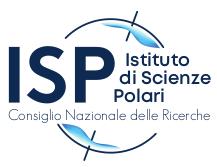 Richiesta di visita presso la Stazione Artica Dirigibile Italia da parte di giornalisti/fotografi/documentaristiInviare con almeno 3 mesi di anticipo rispetto alla data prevista. Tutte le spese sono a carico dei richiedenti.Nome dell’organizzazione di afferenzaFare clic o toccare qui per immettere il testo.Persona di contatto (inserire un recapito telefonico ed email)Fare clic o toccare qui per immettere il testo.Scopo della visita e argomenti di interesseFare clic o toccare qui per immettere il testo.Periodo previsto per la visita (data di arrivo e di rientro)Fare clic o toccare qui per immettere il testo.Numero e nominativi delle persone che richiedono l’accessoFare clic o toccare qui per immettere il testo.Piano di lavoro dettagliato (massimo due pagine)Fare clic o toccare qui per immettere il testo.